Supplement to the 7th Edition (2020) Florida Building Code, Existing BuildingNote 1:  Throughout the document, change International Building Code to Florida Building Code, Building; change the International Energy Conservation Code to the Florida Building Code, Energy Conservation; change the International Existing Building Code to Florida Building Code, Existing Building; change the International Fire code to Florida Fire Prevention Code; change International Fuel Gas Code to Florida Building Code, Fuel Gas; change the International Mechanical Code to Florida Building Code, Mechanical; change the International Plumbing Code to Florida Building Code, Plumbing; change the International Residential Code to Florida Building Code, Residential.PREFACE……The model codes used for the Florida Building Code, 8th Edition (2023) include: the 2018 2021 editions of the International Building Code®; the International Plumbing Code®; the International Mechanical Code®; the International Fuel Gas Code®; the International Residential Code®; the International Existing Building Code®; the International Energy Conservation Code®; the National Electrical Code, 201720 edition; or substantive criteria from ASHRAE Standard 90.1-2016 19. State and local codes adopted and incorporated into the code include the Florida Building Code, Accessibility, and special hurricane protection standards for the High-Velocity Hurricane Zone.……Marginal Markings Solid vertical lines in the margins within the body of the code indicate a change from the requirements of the Florida Building Code, Fuel Gas, 7th Edition (201720) to the Florida Building Code, Fuel Gas, 8th Edition (202023) effective December 31, 202023. Sections deleted from the base code are designated “Reserved” in order to maintain the structure of the base code.Chapter 1 SCOPE AND ADMINISTRATIONSECTION 101SCOPE AND GENERAL REQUIREMENTS(CA9156 / CCC-ADM1-19 AS)Add a new section 101.9 to read as follows:101.9 Mandatory structural inspections for condominium and cooperative buildings.  101.9.1 Refer to Section 110.9 of the Florida Building Code, Building.(Code language for consistency with SB 4-D)Chapter 2 DEFINITIONSRevise as follows:[A] CHANGE OF OCCUPANCY. A change in the use of a building or a portion of a building that results in any of the following Either of the following shall be considered as a change of occupancy where the current IBC requires a greater degree of safety. accessibility, structural strength, fire protection, means of egress, ventilation or sanitation than is existing in the current building or structure:Any change in the occupancy classification of a building or structure.Any change in the purpose of, or a change in the level of activity within, a building or structure.A change of occupancy classification.A change from one group to another group within an occupancy classification.Any change in use within a group for which there is a change in application of the requirements of this code.3.	A change of use.[A] CHANGE OF USE. A change in the use of a building or a portion of a building, within the same group classification, for which there is a change in application of code requirements.(CA8985/ADM3-19 Part I AMPC1)[BF] EXTERIOR WALL COVERING. A material or assembly of materials applied on the exterior side of exterior walls for the purpose of providing a weather-resisting barrier, insulation or for aesthetics, including but not limited to, veneers, siding, exterior insulation and finish systems, architectural trim and embellishments such as cornices, soffits, facias, gutters and leaders.[BF] EXTERIOR WALL ENVELOPE. A system or assembly of exterior wall components, including exterior wall finish materials, that provides protection of the building structural members, including framing and sheathing materials, and conditioned interior space, from the detrimental effects of the exterior environment.(S8712/EB12-19 AM)Revise as follows:[BS] DANGEROUS. Any building, structure or portion thereof that meets any of the conditions described below shall be deemed dangerous:1.	The building or structure has collapsed, has partially collapsed, has moved off its foundation, or lacks the necessary support of the ground.2.	There exists a significant risk of collapse, detachment or dislodgement of any portion, member, appurtenance or ornamentation of the building or structure under service loads. permanent, routine, or frequent loads; under actual loads already in effect; or under snow, wind, rain, flood, earthquake, or other environmental loads when such loads are imminent.(S9461 / G2-19 AS)LOWEST FLOOR. The lowest floor of the lowest enclosed area, including basement, but excluding any unfinished or flood-resistant enclosure, usable solely for vehicle parking, building access or limited storage provided that such enclosure is not built so as to render the structure in violation of Section 1612 of the Florida Building Code or Section R322 of the Florida Residential Code, as applicable. (SP10266 AM A2 from the 2nd comment period  [BS] POSITIVE ROOF DRAINAGE. The drainage condition in which consideration has been made for all loading deflections of the roof deck, and and additional sufficient slope has been provided to ensure drainage of the roof within 48 hours of precipitation.(R10134 AM)Revise as follows: Section 202 Definitions:REHABILITATION, SEISMIC. Work conducted to improve the seismic lateral force resistance of an existing building.SEISMIC FORCES. The loads, forces and related requirements prescribed herein, related to the response of the building to earthquake motions, to be used in the analysis and design of the structure and its components. Seismic forces are considered either full or reduced, as provided in Chapter 3.(S10002 AS)Chapter 3 PROVISIONS FOR ALL COMPLIANCE METHODS301.1.1 Bleachers, grandstands and folding and telescopic seating. Existing bleachers, grandstands and folding and telescopic seating shall comply with ICC 300.(F8527/EB10-19 AS) Revise as follows:301.3 Alteration, change of occupancy, addition or relocation. The alteration, change of occupancy, addition or relocation of all existing buildings shall comply with one of the methods listed in Sections 301.3.1 through 301.3.3 as selected by the applicant. Sections 301.3.1 through 301.3.3 shall not be applied in combination with each other. Where this code requires consideration of the seismic force-resisting system of an existing building subject to alteration, change of occupancy, addition or relocation of existing buildings, the seismic evaluation and design shall be based on Section 301.4 regardless of which compliance method is used.Exception: Subject to the approval of the code official, alterations complying with the laws in existence at the time the building, or the affected portion of the building was built shall be considered in compliance with the provisions of this code. New structural members added as part of the alteration shall comply with the Florida Building Code, Building. This exception shall not apply to alterations that constitute substantial improvement in flood hazard areas that comply with Section 503.2, 701.3 or 1302.6. This exception shall not apply to the structural provisions of Chapter 5 or to the structural provisions of Sections 707, 807 and 907.Delete section in its entirety:301.4 Seismic evaluation and design procedures. The seismic evaluation and design shall be based on the procedures specified in the Florida Building Code, Building or ASCE 41. The procedures contained in Appendix A of this code shall be permitted to be used as specified in Section 301.4.2.301.4.1 Compliance with full seismic forces. Where compliance requires the use of full seismic forces,the criteria shall be in accordance with one of the following:1. One-hundred percent of the values in the Florida Building Code, Building. Where the existing seismic force-resisting system is a type that can be designated as “Ordinary,” values of R, ?0 and Cd used for analysis in accordance with Chapter 16 of the Florida Building Code, Building shall be those specified for structural systems classified as “Ordinary” in accordance with Table 12.2-1 of ASCE 7, unless it can be demonstrated that the structural system will provide performance equivalent to that of a “Detailed,” “Intermediate” or “Special” system.2. ASCE 41, using a Tier 3 procedure and the two-level performance objective in Table 301.4.1 for the applicable risk category.301.4.2 Compliance with reduced seismic forces. Where seismic evaluation and design is permitted to use reduced seismic forces, the criteria used shall be in accordance with one of the following:1. The Florida Building Code, Building using 75 percent of the prescribed forces. Values of R, ?0 and Cd used for analysis shall be as specified in Section 301.4.1 of this code.2. Structures or portions of structures that comply with the requirements of the applicable chapter in Appendix A as specified in Items 2.1 through 2.4 and subject to the limitations of the respective Appendix A chapters shall be deemed to comply with this section.2.1. The seismic evaluation and design of unreinforced masonry bearing wall buildings in Risk Category I or II are permitted to be based on the procedures specified in Appendix Chapter A1.2.2. Seismic evaluation and design of the wall anchorage system in reinforced concrete and reinforced masonry wall buildings with flexible diaphragms in Risk Category I or II are permitted to be based on the procedures specified in Chapter A2.2.3. Seismic evaluation and design of cripple walls and sill plate anchorage in residential buildings of light-frame wood construction in Risk Category I or II are permitted to be based on the procedures specified in Chapter A3.2.4. Seismic evaluation and design of soft, weak, or open-front wall conditions in multiunit residential buildings of wood construction in Risk Category I or II are permitted to be based on the procedures specified in Chapter A4.3. ASCE 41, using the performance objective in Table 301.4.2 for the applicable risk category. Renumber Section 301.5 as 301.4 Delete table in its entirety:TABLE 301.4.1PERFORMANCE OBJECTIVES FOR USE IN ASCE 41 FORCOMPLIANCE WITH FULL SEISMIC FORCESDelete table in its entirety:TABLE 301.4.2PERFORMANCE OBJECTIVES FOR USE IN ASCE 41 FOR COMPLIANCE WITH REDUCED SEISMIC FORCES(S10003 AS)SECTION 303ADDITIONS AND REPLACEMENTS OF EXTERIOR WALL COVERINGS AND EXTERIOR WALL ENVELOPES303.1 General. The provisions of Section 303 apply to all alterations, repairs, additions, relocations of structures and changes of occupancy regardless of compliance method.303.2 Additions and replacements.  Where an exterior wall covering or exterior wall envelope is added or replaced, the materials and methods used shall comply with the requirements for new construction in Chapter 14 and Chapter 26 of the International Building Code if the added or replaced exterior wall covering or exterior wall envelope involves two or more contiguous stories and comprises more than 15% of the total wall area on any side of the building.(S8712/EB12-19 AM)Chapter 4 – REPAIRS401.1 Scope.Repairs, as defined in Chapter 2, include the patching or restoration or replacement of damaged materials, elements, equipment or fixtures for the purpose of maintaining such components in good or sound condition with respect to existing loads or performance requirements.401.2 ApplicationRepairs shall comply with the requirements of this chapter and with the provisions of Section 706. Repairs to historic buildings need only comply with Chapter 12.401.23 Conformance.The work shall not make the building less conforming than it was before the repair was undertaken.401.4 Related work.Work on nondamaged components that is necessary for the required repair of damaged components shall be considered part of the repair and shall not be subject to the provisions of Chapter 7, 8, 9, 10 or 11.[BS]401.5 Flood hazard areas.In flood hazard areas, repairs that constitute substantial improvement shall require that the building comply with Section 1612 of the Florida Building Code, Building, or Section R322 of the Florida Building Code, Residential, as applicable.401.6 Structure seaward of a coastal construction line.Structures located seaward of the coastal construction line shall be designed to resist the predicted forces of a 100-year storm event in accordance with Section 3109 of the Florida Building Code, Building. 401.7 Dangerous buildings.When an historic building is determined as dangerous, no work shall be required except as necessary to correct identified dangerous conditions.(S10084 AS)401.1.1 Bleachers, grandstands and folding an telescopic seating. Repairs to existing bleachers, grandstands and folding and telescopic seating shall comply with ICC 300.(F8527/EB10-19 AS) (S10004 AS)Revise as follows:[BS] 406.2.3 Substantial structural damage to gravity load-carrying components. Gravity load-carrying components that have sustained substantial structural damage shall be rehabilitated to comply with the applicable provisions for dead, live, and live snow loads in the International Building Code. Snow loads shall be considered if the substantial structural damage was caused by or related to snow load effects. Undamaged gravity load-carrying components that receive dead, live or snow loads from rehabilitated components shall also be rehabilitated if required to comply with the design loads of the rehabilitation design.(S9656 / EB44-19 AS)Chapter 5 - PRESCRIPTIVE COMPLIANCE METHOD 501.1 Scope. The provisions of this chapter shall control the alteration, addition and change of occupancy of existing buildings and structures, including historic buildings and structures as referenced in Section 301.3.1.Exception: Existing bleachers, grandstands and folding and telescopic seating shall comply with ICC 300.(F8527/EB10-19 AS) [BS] 502.2 Flood hazard areas. For buildings and structures in flood hazard areas established in Section 1612.3 of the Florida Building Code, Building, or Section R322 of the Florida Building Code, Residential, as applicable, any addition that constitutes substantial improvement of the existing structure shall comply with the flood design requirements for new construction, and all aspects of the existing structure shall be brought into compliance with the requirements for new construction for flood design. For new foundations, foundations raised or extended upward, and replacement foundations, the foundations shall be in compliance with the requirements for new construction for flood design.For buildings and structures in flood hazard areas established in Section 1612.3 of the Florida Building Code, Building, or Section R322 of the Florida Building Code, Residential, as applicable, as applicable, any additions that do not constitute substantial improvement of the existing structure are not required to comply with the flood design requirements for new construction.(SP10267 AM (Original plus A1)) [BS] 502.2 503.2 [Additions Alterations] Flood hazard areas. For buildings and structures in flood hazard areas established in Section 1612.3 of the Florida Building Code, Building, or Section R322 of the Florida Building Code, Residential, as applicable, any addition alteration that constitutes substantial improvement of the existing structure shall comply with the flood design requirements for new construction, and all aspects of the existing structure shall be brought into compliance with the requirements for new construction for flood design.            For buildings and structures in flood hazard areas established in Section 1612.3 of the Florida Building Code, Building, or Section R322 of the Florida Building Code, Residential, as applicable, any additions alterations that do not constitute substantial improvement of the existing structure are not required to comply with the flood design requirements for new construction provided that both of the following apply:1. The addition shall not create or extend a nonconformity of the existing building or structure with the flood resistant construction requirements than the existing building or structure was prior to the addition2. The lowest floor of the addition shall be at or above the lower of the lowest floor of the existing building or structure or the lowest floor elevation required in Section 1612 of the International Building Code, or Section R322 of the International Residential Code, as applicable. (SP10266 AM A2 from the 2nd comment period as follows:502.4 Existing structural elements carrying lateral load. Where the addition is structurally independent of the existing structure, existing lateral load-carrying structural elements shall be permitted to remain unaltered. Where the addition is not structurally independent of the existing structure, the existing structure and its addition acting together as a single structure shall be shown to meet the requirements of Sections 1609 and 1613 (the High-Velocity Hurricane Zone shall comply with Section 1620) of the Florida Building Code, Building.Exception: Any existing lateral load-carrying structural element whose demand-capacity ratio with the addition considered is no more than 10 percent greater than its demand-capacity ratio with the addition ignored shall be permitted to remain unaltered. For purposes of calculating demand-capacity ratios, the demand shall consider applicable load combinations with design lateral loads or forces in accordance with Sections 1609 and 1613 of the Florida Building Code, Building. For purposes of this exception, comparisons of demand-capacity ratios and calculation of design lateral loads, forces and capacities shall account for the cumulative effects of additions and alterations since original construction.Revise as follows:503.4 Existing structural elements carrying lateral load. Except as permitted by Section 503.5, wWhere the alteration increases design lateral loads in accordance with Section 1609 or 1613 (the High-Velocity Hurricane Zone  shall comply with Section 1620) of the Florida Building Code, Building, or where the alteration results in a prohibited structural irregularity as defined in ASCE 7, or where the alteration decreases the capacity of any existing lateral load-carrying structural element, the structure of the altered building or structure shall be shown to meet the requirements of Sections 1609 and 1613 of the Florida Building Code, Building. For purposes of this section, compliance with ASCE 41, using a Tier 3 procedure and the two-level performance objective in Table 301.4.1 for the applicable risk category, shall be deemed to meet the requirements of Section 1613 (the HVHZ shall comply with Section 1620) of the Florida Building Code, Building.Exception: Any existing lateral load-carrying structural element whose demand-capacity ratio with the alteration considered is no more than 10 percent greater than its demand-capacity ratio with the alteration ignored shall be permitted to remain unaltered. For purposes of calculating demand-capacity ratios, the demand shall consider applicable load combinations with design lateral loads or forces in accordance with Sections 1609 and 1613 (the HVHZ shall comply with Section 1620) of the Florida Building Code, Building. For purposes of this exception, comparisons of demand-capacity ratios and calculation of design lateral loads, forces and capacities shall account for the cumulative effects of additions and alterations since original construction. Delete section in its entirety:503.4.1 Seismic Design Category F. Where the portion of the building undergoing the intended alteration exceeds 50 percent of the aggregate area of the building, and where the building is assigned to Seismic Design Category F, the structure of the altered building shall be shown to meet the earthquake design provisions of the Florida Building Code, Building. For purposes of this section, the earthquake loads need not be taken greater than 75 percent of those prescribed in Section 1613 of the Florida Building Code, Building for new buildings of similar occupancy, purpose and location. New structural members and connections required by this section shall comply with the detailing provisions of this code for new buildings of similar structure, purpose and location.Delete section in its entirety and show as Reserved:503.5 Bracing for unreinforced masonry parapets upon reroofing. Reserved.Where the intended alteration requires a  permit for reroofing and involves removal of roofing materials from more than 25 percent of the roof area of a building assigned to Seismic Design Category D, E or F that has parapets constructed of unreinforced masonry, the work shall include installation of parapet bracing to resist out-of-plane seismic forces, unless an evaluation demonstrates compliance of such items. For purposes of this section, design seismic forces need not be taken greater than 75 percent of those that would be required for the design of similar nonstructural components in new buildings of similar purpose and location.Delete section in its entirety and show as Reserved:503.6 Wall anchorage for unreinforced masonry walls in major alterations. Reserved.Where the portion of the building undergoing the intended alteration exceeds 50 percent of the aggregate area of the building, the building is assigned to Seismic Design Category C, D, E or F, and the building’s structural system includes unreinforced masonry walls, the alteration work shall include installation of wall anchors at the roof line to resist seismic forces, unless an evaluation demonstrates compliance of existing wall anchorage. For purposes of this section, design seismic forces need not be taken greater than 75 percent of those that would be required for the design of new buildings of similar structure, purpose and location.Delete section in its entirety and show as Reserved:503.7 Bracing for unreinforced masonry parapets in major alterations. Reserved. Where the portion of the building undergoing the intended alteration exceeds 50 percent of the aggregate area of the building, and where the building is assigned to Seismic Design Category C, D, E or F, parapets constructed of unreinforced masonry shall have bracing installed as needed to resist out-of-plane seismic forces, unless an evaluation demonstrates compliance of such items. For purposes of this section, design seismic forces need not be taken greater than 75 percent of those that would be required for the design of similar nonstructural components in new buildings of similar purpose and location.Revise as follows:503.9 Voluntary lateral force-resisting system alterations. Structural alterations that are intended exclusively to improve the lateral force-resisting system and are not required by other sections of this code shall not be required to meet the requirements of Section 1609 or Section 1613 of the Florida Building Code, Building, provided that:1. The capacity of existing structural systems to resist forces is not reduced;2. New structural elements are detailed and connected to existing or new structural elements as required by the Florida Building Code, Building for new construction;3. New or relocated nonstructural elements are detailed and connected to existing or new structural elements as required by the Florida Building Code, Building for new construction; and4. The alterations do not create a structural irregularity as defined in ASCE 7 or make an existing structural irregularity more severe. Revise as follows: 503.13 Substantial structural alteration. Where the work area exceeds 50 percent of the building area and work involves a substantial structural alteration, the lateral load resisting system of the altered building shall satisfy the requirements of Sections 1609 and 1613 of the Florida Building Code, Building. Reduced seismic forces shall be permitted. Exceptions:1. Buildings of Group R occupancy with no more than five dwelling or sleeping units used solely for residential purposes that are altered based on the conventional light-frame construction methods of the Florida Building Code, Building or in compliance with the provisions of the Florida Building Code, Residential.2. Where the intended alteration involves only the lowest story of a building, only the lateral load-resisting components in and below that story need comply with this section. Revise as follows: 506.1 Conformance. No change shall be made in the use or occupancy of any building unless such building is made to comply with the requirements of the Florida Building Code, Building for the use or occupancy. Changes in use or occupancy in a building or portion thereof shall be such that the existing building is no less complying with the provisions of this code than the existing building or structure was prior to the change. Subject to the approval of the building official, the use or occupancy of existing buildings shall be permitted to be changed and the building is allowed to be occupied for purposes in other groups without conforming to all of the requirements of this code for those groups, provided the new or proposed use is less hazardous, based on life and fire risk, than the existing use.Exception: The building need not be made to comply with the seismic requirements for a new structure unless required by Section 506.4.Delete section in its entirety:506.4 Structural. When a change of occupancy results in a structure being reclassified to a higher risk category, the structure shall conform to the seismic requirements for a new structure of the higher risk category. For purposes of this section, compliance with ASCE 41, using a Tier 3 procedure and the two-level performance objective in Table 301.4.1 for the applicable risk category, shall be deemed to meet the requirements of Section 1613 of the Florida Building Code, Building.Exceptions:1. Specific seismic detailing requirements of Section 1613 of the Florida Building Code, Building for a new structure shall not be required to be met where the seismic performance is shown to be equivalent to that of a new structure. A demonstration of equivalence shall consider the regularity, overstrength, redundancy and ductility of the structure.2. When a change of use results in a structure being reclassified from Risk Category I or II to Risk Category III and the structure is located where the seismic coefficient, SDS, is less than 0.33, compliance with the seismic requirements of Section 1613 of the Florida Building Code, Building is not required.(S10005 AS)SECTION 502
ADDITIONSAdd new text as follows:502.7 Enhanced classroom acoustics. In Group E occupancies, enhanced classroom acoustics shall be provided in all classrooms in the addition with a volume of 20,000 cubic feet (565 m3) or less. Enhanced classroom acoustics shall comply with the reverberation time in Section 808 of ICC A117.1.SECTION 503
ALTERATIONSAdd new text as follows:503.14 Enhanced classroom acoustics. In Group E occupancies, where the work area exceeds 50 percent of the building area, enhanced classroom acoustics shall be provided in all classrooms with a volume of 20,000 cubic feet (565 m3) or less. Enhanced classroom acoustics shall comply with the reverberation time in Section 808 of ICC A117.1. (S9660 / EB51-19 AS)Revise as follows:Add new text as follows:503.15 Smoke compartments. In Group I-2 occupancies where the alteration is on a story used for sleeping rooms for more than 30 care recipients, the story shall be divided into not less than two compartments by smoke barrier walls in accordance with Section 407.5 of the International Building Code as required for new construction.(F9664 / EB59-19 AS)Add new text as follows:503.117 Two-way communications systems. Where the work area for alterations exceeds 50 percent of the building area and the building has elevator service, a two-way communication systems shall be provided where required by Section 1009.8 of the International Building Code.(F9689/EB94-19 AMPC1)Revise as follows:503.11 Refuge areas. Where alterations affect the configuration of an area utilized as a refuge area, the capacity of the refuge area shall not be reduced below the required capacity of the refuge area for horizontal exits in accordance with Section 1026.4 of the International Building Code.Where the horizontal exit also forms a smoke compartment, the capacity of the refuge area for Group I-1, I-2 and I-3 occupancies and Group B ambulatory care facilities shall not be reduced below that required in Sections 503.16.1 through 503.16.3.407.5.3, 408.6.2, 420.6.1 and 422.3.2  of the International Building Code as applicable.Delete without substitution:503.11.1 Smoke compartments. In Group I-2 and I-3 occupancies, the required capacity of the refuge areas for smoke compartments in accordance with Sections 407.5.1 and 408.6.2 of the International Building Code shall be maintained.503.11.2 Ambulatory care. In ambulatory care facilities required to be separated by Section 422.2 of the International Building Code, the required capacity of the refuge areas for smoke compartments in accordance with Section 422.3.2 of the International Building Code shall be maintained.503.11.3 Horizontal exits. The required capacity of the refuge area for horizontal exits in accordance with Section 1026.4 of the International Building Code shall be maintained.(F9665 / EB60-19 AS)Add new text as follows:503.16 Locking arrangements in educational occupancies. In Group E occupancies, Group B educational occupancies and Group I-4 occupancies, egress doors with locking arrangements designed to keep intruders from entering the room shall comply with Section 1010.1.4.4 of the International Building Code.(F9666 / EB62-19 AS)(F10429 AM A3)/ (F9670/ EB65-19 AM)Revise Section 506.1 Conformance to read as follows:506.1 Conformance. No change shall be made in the use or occupancy of any building unless such building is made to comply with the requirements of the Florida Building Code, Building for the use or occupancy. Changes in use or occupancy in a building or portion thereof shall be such that theexisting building is no less complying with the provisions of this code than the existing building or structure was prior to the change. Subject to the approval of the building official, the use or occupancy of existing buildings shall be permitted to be changed and the building is allowed to be occupied for purposes in other groups without conforming to all of the requirements of this code for those groups, provided the new or proposed use is less hazardous, based on life and fire risk, than the existing use.Exceptions: The building need not be made to comply with the seismic requirements for a new structure unless required by Section 506.4.A single-family or two-family dwelling that is converted into a certified recovery residence, as defined in s. 397.311, Florida Statutes or a recovery residence, as defined in s. 397.311, Florida Statutes that has a charter from an entity recognized or sanctioned by Congress does not have a change of occupancy as defined in this Code solely due to such conversion.(Code language for consistency with SB 804)Revise as follows:SECTION 506
CHANGE OF OCCUPANCY506.3 Stairways. An existing stairway shall not be required to comply with the requirements of Section 1011 of the International Building Code where the existing space and construction does not allow a reduction in pitch or slope.Add new text as follows:506.4 Existing Emergency escape and rescue openings. Where a change of occupancy would require emergency escape and rescue opening in accordance with Section 1030.1 of the International Building Code, operable windows serving as the emergency escape and rescue opening shall comply with the following:1.	An existing operable window shall provide a minimum net clear opening of 4 square feet (0.38 m2) with a minimum net clear opening height of 22 inches (559 mm) and a minimum net clear opening width of 20 inches (508 mm).2.	A replacement window where such window complies with both of the following:2.1.	The replacement window meets the size requirements in Item 1.2.2.	The replacement window is the manufacturer’s largest standard size window that will fit within the existing frame or existing rough opening. The replacement window shall be permitted to be of the same operating style as the existing window or a style that provides for an equal or greater window opening area than the existing window.(F9695 / EB101-19 Part I AS)Add new text as follows:506.5 Enhanced classroom acoustics. In Group E occupancies, where the work area exceeds 50 percent of the building area, enhanced classroom acoustics shall be provided in all classrooms with a volume of 20,000 cubic feet (565 m3) or less. Enhanced classroom acoustics shall comply with the reverberation time in Section 808 of ICC A117.1.(S9660 / EB51-19 AS)Chapter 6 CLASSIFICATION OF WORK603.1 Scope. Level 2 alterations include the reconfiguration of space, the addition or elimination of any door or window, the reconfiguration or extension of any system, or the installation of any additional equipment. equipment; and shall apply where the work area is equal to or less than 50 percent of the building area.(S9672 / EB70-19 AS)Delete without substitution:SECTION 608
RELOCATED BUILDINGS608.1 Scope. Relocated building provisions shall apply to relocated or moved buildings.608.2 Application. Relocated buildings shall comply with the provisions of Chapter 14.(S9674 / EB72-19 AS)Chapter 7 ALTERATIONS—LEVEL 1701.3 Flood hazard areas. In flood hazard areas,:1. alterations that constitute substantial improvement shall require that the building comply with Section 1612 of the Florida Building Code, Building, or Section R322 of the Florida Building Code, as applicable.2. Replacement of exterior equipment and exterior appliances damaged by flood shall meet the requirements of Section 612 of the Florida Building Code, Building, or Section R322.1.6 of the Florida Building Code, as applicable.(SP10257 AM A2 plus original)702.4 Window opening control devices on replacement windows.In Group R-2 or R-3 buildings containing dwelling units and one- and two-family dwellings and townhouses regulated by the Florida Building Code, Residential, window opening control devices complying with ASTM F2090 shall be installed where an existing window is replaced and where all of the following apply to the replacement window:1.The window is operable;2.One of the following applies:2.1.The window replacement includes replacement of the sash and the frame.            2.2.The window replacement includes the sash only when the existing frame remains.3. One of the following applies:3.1. In a Group R-2 or R-3 building containing dwelling units, the bottomtop of the clear opening sill of the window opening is at a height less than 36 inches (915 mm) above the finished floor; or3.2.In one- and two-family dwellings and townhouses regulated by the Florida Building Code, Residential, the bottom of the clear opening top sill of the window opening is at a height less than 24 inches (610 mm) above the finished floor;4.The window will permit openings that will allow passage of a 4-inch-diameter (102 mm) sphere when the window is in its largest opened position; and5.The vertical distance from the bottom of the clear opening top of the sill of the window opening to the finished grade or other surface below, on the exterior of the building, is greater than 72 inches (1829 mm).The window opening control device, after operation to release the control device allowing the window to fully open, shall not reduce the minimum net clear opening area of the window unit to less than the area required by Section 1030.2of the Florida Building Code, Building.Exceptions:1.Operable windows where the bottom top of the clear opening sill of the window opening is located more than 75 feet (22 860 mm) above the finished grade or other surface below, on the exterior of the room, space or building, and that are provided with window fall prevention devices that comply with ASTM F2006.       2.Operable windows with openings that are provided with window fall prevention devices that comply with ASTM F2090.702.5 Replacement window for emergency escape and rescue openings.Where windows are required to provide emergency escape and rescue openings in Group R-2 and R-3 occupancies and one- and two-family dwellings and townhouses regulated by the Florida Building Code, Residential, replacement windows shall be exempt from the requirements of Sections 1030.2, and 1030.3 and 1030.5 of the Florida Building Code, Building and Sections R310.2.1, and R310.2.2 and R310.2.3 of the Florida Building Code, Residential, provided the replacement window meets the following conditions:1.The replacement window is the manufacturer’s largest standard size window that will fit within the existing frame or existing rough opening. The replacement window shall be permitted to be of the same operating style as the existing window or a style that provides for an equal or greater window opening area than the existing window.2.  Where tThe replacement of the window is not part of a change of occupancy, it shall comply with Section 1012.4.6.Window opening control devices complying with ASTM F2090 shall be permitted for use on windows required to provide emergency escape and rescue openings.702.5.1 Control DevicesWindow opening control devices or fall prevention devices complying with ASTM F2090 shall be permitted for use on windows required to provide emergency escape and rescue openings. After operation to release the control device allowing the window to fully open, the control device shall not reduce the net clear opening area of the window unit. Emergency escape and rescue openings shall be operational from the inside of the room without the use of keys or tools.(F10431 AS)/(F9675 / EB73-19 AM)704.2 Locking arrangements in educational occupancies. In Group E occupancies, Group B educational occupancies and Group I-4 occupancies, egress doors with locking arrangements designed to keep intruders from entering the room shall comply with Section 1010.1.4.4 of the International Building Code.(F9666 / EB62-19 AS)SECTION 704
MEANS OF EGRESS704.1 General. Alterations shall be done in a manner that maintains the level of protection provided for the means of egress.Add new text as follows:704.1.1 Projections in Nursing Home Corridors. In Group I-2, Condition 1 occupancies, where the corridor is at least 96 inches wide, projections into the corridor width are permitted in accordance with Section 407.4.3 of the International Building Code.(F9676 / EB74-19 AS)Revise as follows:(R9870 AM A1)/ (Code language for consistency with SB 4-D)/comment post October 2022 TAC meeting [BS]706.3 Recovering versus replacement.New roof coverings shall not be installed without first removing all existing layers of roof coverings down to the roof deck where any of the following conditions occur: 1.Where the existing roof or roof covering is water soaked or has deteriorated to the point that the existing roof or roof covering is not adequate as a base for additional roofing. 2.Where the existing roof covering is wood shake, slate, clay, cement or asbestos-cement tile. 3.Where the existing roof has two or more applications of any type of roof covering. 4.When blisters exist in any roofing, unless blisters are cut or scraped open and remaining materials secured down before applying additional roofing. 5.Where the existing roof covering is to be used for attachment for a new roof system and compliance with the securement provisions of Section 1504.1 of the Florida Building Code, Building cannot be met.(R9856 AS)(R10179 AM A1) 706.7.2 Roof secondary water barrier for existing structures with wood roof decks.A secondary water barrier shall be installed using one of the following methods when roof covering is removed and replaced:1. In High-Velocity Hurricane Zone regions:a) All joints in structural panel roof sheathing or decking shall be covered with a 4 inch (102 mm) to 6 inch (153 mm) wide strip of self-adhering polymer modified bitumen tape applied directly to the sheathing or decking. The deck and selfadhering polymer modified bitumen tape shall be covered with one of the underlayment systems approved for the particular roof covering to be applied to the roof.b) The entire roof deck shall be covered with an approved asphalt impregnated 30# felt underlayment or approved synthetic underlayment installed with nails and tin-tabs in accordance with Section 1518.2, 1518.3 or 1518.4 of the Florida Building Code, Building. (No additional underlayment shall be required over the top of this sheet.) The synthetic underlayment shall be fastened in accordance with the manufacturer’s recommendations.2.Outside the High-Velocity Hurricane Zone:a) Underlayment shall comply with Section 1507.1.1 of the Florida Building Code, Building or Section R905.1.1 of the Florida Building Code, Residential.Exceptions:1. Roof slopes < 2:12 having a continuous roof system shall be deemed to comply with Section 706.7.2 requirements for a secondary water barrier.2. Clay and concrete tile roof systems installed as required by the Florida Building Code are deemed to comply with the requirements of Section 706.7.2 for Secondary Water Barriers.(R10016 AS)Delete section in its entirety and show as Reserved:707.3.1 Bracing for unreinforced masonry bearing wall parapets. Reserved.Where a permit is issued for reroofing for more than 25 percent of the roof area of a building assigned to Seismic Design Category D, E or F that has parapets constructed of unreinforced masonry, the work shall include installation of parapet bracing to resist the reduced seismic forces unless an evaluation demonstrates compliance of such items.(S10006 AS)Chapter 8 ALTERATIONS—LEVEL 2Revise as follows:803.3 Smoke compartments. In Group I-2 occupancies where the work area is on a story used for sleeping rooms for more than 30 patients care recipients, the story shall be divided into not less than two compartments by smoke barrier walls in accordance with Section 407.5 of the International Building Code as required for new construction.(F9664 / EB59-19 AS)Revise as follows:803.4 Interior finish. The interior finish and trim of walls and ceilings in exits and corridors in any work area shall comply with the requirements of the International Building Code.Exception: Existing interior finish materials that do not comply with the interior finish requirements of the International Building Code shall be permitted to be treated with an approved fire-retardant coating in accordance with the manufacturer's instructions to achieve the required rating.  classification. Compliance with this section shall be demonstrated by testing the fire-retardant coating on the same material and achieving the required performance. Where the same material is not available, testing on a similar material shall be permitted.(F9678 / EB78-19 AM)/ (F9679 / EB79-19 AM)803.4.1 Supplemental interior finish requirements. Where the work area on any floor exceeds 50 percent of the floor area, Section 802.4 shall apply to the interior finish and trim in exits and corridors serving the work area throughout the floor.Exception: Interior finish within tenant spaces that are entirely outside the work area.(F9679 / EB79-19 AM)Revise as follows:804.2.4 Supervision. Fire sprinkler systems required by this section shall be supervised by one of the following methods:1.	Approved central station system in accordance with NFPA 72.2.	Approved proprietary system in accordance with NFPA 72.3.	Approved remote station system of the jurisdiction in accordance with NFPA 72.4.	Where approved by the code official, approved local alarm service that will cause the sounding of an alarm in accordance with NFPA 72.Exception: Supervision is not required for the following:1.	Underground gate valve with key or hub gate valves in roadway boxes.2.	Halogenated extinguishing systems.3.	Carbon dioxide extinguishing systems.4.	Dry- and wet-chemical extinguishing systems.5.	Automatic sprinkler systems installed in accordance with NFPA 13R where a common supply main is used to supply both domestic and automatic sprinkler systems and a separate shutoff valve for the automatic sprinkler system is not provided.(F9791 / F123-18 AS)Add new text as follows:804.2.5 Other required automatic sprinkler systems. In buildings and areas listed in Table 903.2.11.6 of the International Building Code, work areas that have exits or corridors shared by more than one tenant or that have exits or corridors serving an occupant load greater than 30 shall be provided with an automatic sprinkler system under the following conditions:1.	The work area is required to be provided with an automatic sprinkler system in accordance with the International Building Code applicable to new construction; and2.	The building has sufficient municipal water supply for design of an automatic sprinkler system available to the floor without installation of a new fire pump.(F9681 / EB83-19 AM)Revise as follows:804.4.1.2 Group I-1. A An automatic fire alarm system shall be installed in work areas of Group I-1 residential care/assisted living facilities as required by Chapter 11 of the International Fire Code for existing Group I-1 occupancies.803.4.1.3 Group I-2. A An automatic fire alarm system shall be installed throughout Group I-2 occupancies as required by the Florida Fire Code Prevention Code.(F9682/EB86-19 AS)Revise as follows:805.10 Refuge areas. Where alterations affect the configuration of an area utilized as a refuge area, the capacity of the refuge area shall not be reduced below the required capacity of the refuge area for horizontal exits in accordance with Section 1026.4 of the International Building Code.Where the horizontal exit also forms a smoke compartment, the capacity of the refuge area for Group I-1, I-2 and I-3 occupancies and Group B ambulatory care facilities shall not be reduced below that required in Sections 805.10.1 and 805.10.2.407.5.3, 408.6.2, 420.6.1 and 422.3.2  of the International Building Code as applicable.Delete without substitution:805.10.1 Capacity. The required capacity of refuge areas shall be in accordance with Sections 805.10.1.1 through 805.10.1.3.805.10.1.1 Group I-2. In Group I-2 occupancies, the required capacity of the refuge areas for smoke compartments in accordance with Section 407.5.1 of the International Building Code shall be maintained.805.10.1.2 Group I-3. In Group I-3 occupancies, the required capacity of the refuge areas for smoke compartments in accordance with Section 408.6.2 of the International Building Code shall be maintained.805.10.1.3 Ambulatory care. In ambulatory care facilities required to be separated by Section 422.2 of the International Building Code, the required capacity of the refuge areas for smoke compartments in accordance with Section 422.3.2 of the International Building Code shall be maintained.805.10.2 Horizontal exits. The required capacity of the refuge area for horizontal exits in accordance with Section 1026.4 of the International Building Code shall be maintained.(F9665 / EB60-19 AS)805.1 Scope. The requirements of this section shall be limited to work areas that include exits or corridors shared by more than one tenant within the work area in which Level 2 alterations are being performed, and where specified they shall apply throughout the floor on which the work areas are located or otherwise beyond the work area.805.2 General. The means of egress shall comply with the requirements of this section.Exceptions:1.	Where the work area and the means of egress serving it complies with NFPA 101.2.	Means of egress complying with the requirements of the building code under which the building was constructed shall be considered to be compliant means of egress if, in the opinion of the code official, they do not constitute a distinct hazard to life.Add new text as follows:805.12 Group I-2. In Group I-2 occupancies, in areas where corridors are used for movement of care recipients in beds, the clear width of ramps and corridors shall be not less than 48 inches (1219 mm).(F9676 / EB74-19 AS)Revise as follows:805.3.1.1 Single-exit buildings. A single exit or access to a single exit shall be permitted from spaces, any story or any occupied roof where one of the following conditions exists:1.	The occupant load, number of dwelling units and exit access travel distance do not exceed the values in Table 805.3.1.1(1) or 805.3.1.1(2).2.	In Group R-1 or R-2, nonsprinklered buildings without an approved automatic sprinkler system, individual single-story or multiple-story dwelling or sleeping units shall be permitted to have a single exit or access to a single exit from the dwelling or sleeping unit provided one of the following criteria are met:2.1.	The occupant load is not greater than 10 and the exit access travel distance within the unit does not exceed 75 feet (22 860 mm).2.2.	The building is not more than three stories in height; all third-story space is part of dwelling with an exit access doorway on the second story; and the portion of the exit access travel distance from the door to any habitable room within any such unit to the unit entrance doors does not exceed 50 feet (15 240 mm).3.	In buildings of Group R-2 occupancy of any number of stories with not more than four dwelling units per floor served by an interior exit stairway; with a smokeproof enclosure in accordance with Sections 909.20 and 1023.11 of the International Building Code or an exterior stairway as an exit; and where the portion of the exit access travel distance from the dwelling unit entrance door to the exit is not greater than 20 feet (6096 mm).TABLE 805.3.1.1(1)STORIES WITH ONE EXIT OR ACCESS TO ONE EXIT FOR R-2 OCCUPANCIESFor SI: 1 foot = 304.8 mm.NP = Not Permitted.NA = Not Applicable.a. 	Group R-2, nonsprinklered without an approved automatic sprinkler system and provided with emergency escape and rescue openings in accordance with Section 1030 of the International Building Code.(F9683 / EB87-19 AM)Revise as follows:805.4.1.2 Group I-2. In buildings of Group I-2  occupancy, any patient sleeping room or suite of patient rooms greater than 1,000 square feet (93 m2) within the work area shall have not fewer than two egress doorways., Condition 2, work areas that include altered care suites shall comply with Sections 407.4.4 through 407.4.4.6.2 of the International Building Code. (F9684 / EB88-19 AS)Revise as follows:805.4.4 Panic and fire exit hardware. In any work area, and in the egress path from any work area to the exit discharge, in buildings or portions thereof of Group A assembly occupancies with an occupant load greater than 100, all required exit doors equipped with latching devices shall be equipped with approved panic hardware. or fire exit hardware in accordance with Section 1010.1.10 of the International Building Code.85.4.4.1 no change (F9685 / EB89-19 AS)Revise as follows:805.5.3 Other corridor openings. In any work area, unless otherwise protected in accordance with Section 716 of the IBC, any other sash, grille, or opening in a corridor and any window in a corridor not opening to the outside air shall be sealed with materials consistent with the corridor construction.805.5.3.1 No change (F9686 / EB90-19 AM)Revise as follows:805.6 Dead-end corridors. Dead-end corridors in any work area shall not exceed 35 feet (10 670 mm). In Group I-2 occupancies, dead-end corridors shall not exceed 30 feet (9144 mm).Exceptions:1.	Where dead-end corridors of greater length are permitted by the International Building Code .2.	In other than Group A, I-2 and H occupancies, the maximum length of an existing dead-end corridor shall be 50 feet (15 240 mm) in buildings equipped throughout with an automatic fire alarm system installed in accordance with the International Building Code .3.	In other than Group A, I-2 and H occupancies, the maximum length of an existing dead-end corridor shall be 70 feet (21 356 mm) in buildings equipped throughout with an automatic sprinkler system installed in accordance with the International Building Code .4.	In other than Group A, I-2 and H occupancies, the maximum length of an existing, newly constructed, or extended dead-end corridor shall not exceed 50 feet (15 240 mm) on floors equipped with an automatic sprinkler system installed in accordance with the International Building Code .(F9687 / EB91-19 AS)(S10007 AS)Delete without substitution:SECTION 810
PLUMBING8010.1 Minimum fixtures. Where the occupant load of the story is increased by more than 20 percent, plumbing fixtures for the story shall be provided in quantities specified in the International Plumbing Code based on the increased occupant load(F9688 / EB92-19 AS)Chapter 9  ALTERATIONS—LEVEL 3SECTION 905
MEANS OF EGRESS905.1 General. The means of egress shall comply with the requirements of Section 805 except as specifically required in Sections 905.2 and 905.3.905.2 Means-of-egress lighting. Means of egress from the highest work area floor to the floor of exit discharge shall be provided with artificial lighting within the exit enclosure in accordance with the requirements of the International Building Code.905.3 Exit signs. Means of egress from the highest work area floor to the floor of exit discharge shall be provided with exit signs in accordance with the requirements of the International Building Code.Add new text as follows:905.4 Two-way communications systems. In buildings with elevator service, a two-way communication systemshall be provided where required by Section 1009.8 of the International Building Code.(F9689/EB94-19 AMPC1)SECTION 903
BUILDING ELEMENTS AND MATERIALSAdd new text as follows:903.4 Enhanced classroom acoustics. In Group E occupancies, where the work area is a Level 3 alteration, enhanced classroom acoustics shall be provided in all classrooms with a volume of 20,000 cubic feet (565 m3) or less. Enhanced classroom acoustics shall comply with the reverberation time in Section 808 of ICC A117.1.(S9660 / EB51-19 AS)904.1.4 Groups A, B, E, F-1, H, I-1, I-3, I-4, M, R-1, R-2, R-4, S-1and S-2. In buildings with occupancies in Groups A, B, E, F-1, H, I-1, I-3, I-4, M, R-1, R-2, R-4, S-1 work areas shall be provided with automatic sprinkler protection where all of the following conditions occur:1.	The work area is required to be provided with automatic sprinkler protection in accordance with the International Building Code as applicable to new construction; and2.	The building site has sufficient municipal water supply for design and installation of an automatic sprinkler system.Exception: If the building site does not have sufficient municipal water supply for design of an automatic sprinkler system, work areas shall be protected by an automatic smoke detection system throughout all occupiable spaces other than sleeping units or individual dwelling units that activates the occupant notification system in accordance with Sections 907.4, 907.5 and 907.6 of the International Building Code.904.1.5 Group I-2 In Group I-2 occupancies, an automatic sprinkler system installed in accordance with Section 903.3.1.1 of the International Fire Code shall be provided in the following:1.	In Group I-2, Condition 1, throughout the work area.2.	In Group I-2, Condition 2, throughout the work area where the work area is 50 percent or less of the smoke compartment.3.	In Group I-2, Condition 2, throughout the smoke compartment in which the work occurs where the work area exceeds 50 percent of the smoke compartment.904.1.6 Windowless stories. Work located in a windowless story, as determined in accordance with the International Building Code, shall be sprinklered where the work area is required to be sprinklered under the provisions of the International Building Code for newly constructed buildings and the building site has a sufficient municipal water supply for the design and installation of an automatic sprinkler system.Revise as follows:904.1.4 904.1.7 Other required automatic sprinkler systems. In buildings and areas listed in Table 903.2.11.6 of the International Building Code, work areas that have exits or corridors shared by more than one tenant or that have exits or corridors serving an occupant load greater than 30 shall be provided with an automatic sprinkler system under the following conditions:1.	The work area is required to be provided with an automatic sprinkler system in accordance with the International Building Code applicable to new construction.2.	The building site has……(F9681 / EB83-19 AM)(S10008 AS)Chapter 10 CHANGE OF OCCUPANCYSECTION 1001 GENERALRevise Section 1001.2.2 Change of occupancy classification or group to read as follows:1001.2.2 Change of occupancy classification or group. Where the occupancy classification of a building changes, the provisions of Sections 1002 through 1012 shall apply. This includes a change of occupancy classification and a change to another group within an occupancy classification.Exception: A single-family or two-family dwelling that is converted into a certified recovery residence, as defined in s. 397.311, Florida Statutes or a recovery residence, as defined in s. 397.311, Florida Statutes that has a charter from an entity recognized or sanctioned by Congress does not have a change of occupancy as defined in this Code solely due to such conversion.(Code language for consistency with SB 804)Revise as follows:1002.1 Compliance with the building code. Where the character or use of an existing building or part of an existing building is changed undergoes a change of occupancy to one of the following special use or occupancy categories as defined described in Chapter 4 in the International Building Code, the building shall comply with all of the applicable requirements of Chapter 4 of the International Building Code applicable to the special use or occupancy:1.	Covered and open mall buildings.2.	Atriums.3.	Motor vehicle-related occupancies.4.	Aircraft-related occupancies.5.	Motion picture projection rooms.6.	Stages and platforms.7.	Special amusement buildings.8.	Incidental use areas.9.	Hazardous materials.10.	Ambulatory care facilities.11.	Group I-2 occupancies.1002.2 Underground buildings Incidental uses.  An underground building in which there is a change of Where a portion of a building undergoes a change of occupancy to one of the incidental uses listed in Table 509 of the International Building Code, the incidental use shall comply with the requirements Section 509 of the International Building Code applicable to underground structures the incidental use.(F9690 / EB96-19 AS)/ (F9691/EB97-19 AS)Change of occupancy in Healthcare. Where a change of occupancy occurs to a Group I-2 or I- 1 facility, the work area with the change of occupancy shall comply with the International Building Code.Exception: A change in use or occupancy in the following cases shall not be required to comply with the International Building Code:Group I-2 Condition 2 to Group I-2 Condition 1 2. Group I-2 to ambulatory healthcare.Group I-2 to Group I-1Group I-1 Condition 2 to a Group I-1 Condition 1Add new text as follows:1002.4 Storage. In Group I-2 occupancies, equipped throughout with an automatic sprinkler system in accordance with Section 903.3.1.1, where a room 250 ft2(23.2 m2) or less undergoes a change in occupancy to a storage room, the room shall be separated from the remainder of the building by construction capable of resisting the passage of smoke in accordance with Section 509.4.2 of the International Building Code.(F9692 / EB98-19 AS)/ (F9196 / CCC EB4-20)SECTION 1012CHANGE OF OCCUPANCY CLASSIFICATION1012.2 Fire protection systems. Fire protection systems shall be provided in accordance with Sections 1011.2.1 and 1011.2.2.(F9196 / CCC EB4-20)Revise as follows:1007.2 Snow and wWind loads. Buildings and structures subject to a change of occupancy where such change in the nature of occupancy results in higher wind or snow risk categories based on the Florida Building Code, Building Table 1604.5, (High-Velocity Hurricane Zones shall comply with Section 1620) shall be analyzed and shall comply with the applicable wind or snow load provisions of the Florida Building Code, Building.Exception: Where the new occupancy with a higher risk category is less than or equal to 10 percent of the total building floor area. The cumulative effect of the area of occupancy changes shall be considered for the purposes of this exception. Delete section in its entirety: 1007.3 Seismic loads. Existing buildings with a change of occupancy shall comply with the seismic provisions of Sections 1007.3.1 and 1007.3.2.1007.3.1 Compliance with full seismic forces. Where a building or portion thereof is subject to a change of occupancy that results in the building being assigned to a higher risk category based on Table 1604.5 of the Florida Building Code, Building, the building shall comply with the requirements for full seismic forces for the new risk category.Exceptions:1. Where approved by the code official, specific detailing provisions required for a new structure are not required to be met where it can be shown that an equivalent level of performance and seismic safety is obtained for the applicable risk category based on the provision for reduced seismic forces.2. Where the area of the new occupancy with a higher hazard category is less than or equal to 10 percent of the total building floor area and the new occupancy is not classified as Risk Category IV. For the purposes of this exception, buildings occupied by two or more occupancies not included in the same risk category, shall be subject to the provisions of Section 1604.5.1 of the Florida Building Code, Building. The cumulative effect of the area of occupancy changes shall be considered for the purposes of this exception.3. Unreinforced masonry bearing wall buildings in Risk Category III when assigned to Seismic Design Category A or B shall be allowed to be strengthened to meet the requirements of Appendix Chapter A1 of this code [Guidelines for the Seismic Retrofit of Existing Buildings (GSREB)].1007.3.2 Access to Risk Category IV. Where a change of occupancy is such that compliance with Section 1007.3.1 is required and the building is assigned to Risk Category IV, the operational access to the building shall not be through an adjacent structure, unless that structure conforms to the requirements for Risk Category IV structures. Where operational access is less than 10 feet (3048 mm) from either an interior lot line or from another structure, access protection from potential falling debris shall be provided by the owner of the Risk Category IV structure.(S10009 AS)Revise as follows:1010.1 Increased demand. Where the occupancy of an existing building or part of an existing building is changed such that the new occupancy is subject to increased or different plumbing fixture requirements or to increased water supply requirements in accordance with the International Plumbing Code, the new occupancy shall comply with the intent of the respective International Plumbing Code provisions.Exception: Only where the occupant load of the story is increased by more than 20 percent, plumbing fixtures for the story shall be provided in quantities specified in the International Plumbing Code based on the increased occupant load.(F9688 / EB92-19 AS)Revise as follows:1010.5 Group I-2. If the occupancy group is changed to Group I-2, the plumbing system and medical gas system shall comply with the applicable requirements of the International Plumbing Code.(P9694 / EB100-19 AS)Add new text as follows:1012.1.5 Change of occupancy in Healthcare. Where a change of occupancy occurs to a Group I-2 or I-1 facility, the work area with the change of occupancy shall comply with the International Building Code.Exception: A change in use or occupancy in the following cases shall not be required to meet the International Building Code:		1.	Group I-2 Condition 2 to Group I-2 Condition 1 		2.	Group I-2 to ambulatory healthcare. 		3.	Group I-2 to Group I-1 		4.	Group I-1 Condition 2 to a Group I-1 Condition 1(F9691/EB97-19 AS)Revise as follows:1012.3 Interior finish. In areas of the building undergoing the change of occupancy classification, the interior finish of walls and ceilings shall comply with the requirements of the International Building Code for the new occupancy classification.Add new text as follows:1012.4 Enhanced classroom acoustics. In Group E occupancies, where the work area is a Level 3 alteration, enhanced classroom acoustics shall be provided in all classrooms with a volume of 20,000 cubic feet (565 m3) or less. Enhanced classroom acoustics shall comply with the reverberation time in Section 808 of ICC A117.1.(S9660 / EB51-19 AS)SECTION 1012
CHANGE OF OCCUPANCY CLASSIFICATION1012.4 5 Means of egress, general. Hazard categories in regard to life safety and means of egress shall be in accordance with Table 1012.4.TABLE 1012.4MEANS OF EGRESS HAZARD CATEGORIES1012.4 5.1 Means of egress for change to a higher-hazard category. Where a change of occupancy classification is made to a higher-hazard category (lower number) as shown in Table 1012.4, the means of egress shall comply with the requirements of Chapter 10 of the International Building Code.Exceptions:1. 	Stairways shall be enclosed in compliance with the applicable provisions of Section 903.1.2. 	Existing stairways including handrails and guards complying with the requirements of Chapter 9 shall be permitted for continued use subject to approval of the code official. 3.	Any stairway replacing an existing stairway within a space where the pitch or slope cannot be reduced because of existing construction shall not be required to comply with the maximum riser height and minimum tread depth requirements.4. 	Existing corridor walls constructed on both sides of wood lath and plaster in good condition or 1/2 inch-thick (12.7 mm) gypsum wallboard shall be permitted. Such walls shall either terminate at the underside of a ceiling of equivalent construction or extend to the underside of the floor or roof next above.5. 	Existing corridor doorways, transoms and other corridor openings shall comply with the requirements in Sections 805.5.1, 805.5.2 and 805.5.3.6. 	Existing dead-end corridors shall comply with the requirements in Section 805.6.7. 	An existing operable window with clear opening area not less than 4 square feet (0.38 m2) and minimum opening height and width of 22 inches (559 mm) and 20 inches (508 mm), respectively operable window complying with Section 1012.4.6, shall be accepted as an emergency escape and rescue opening.1012.4 5.2 Means of egress for change of use to an equal or lower-hazard category. Where a change of occupancy classification is made to an equal or lesser-hazard category (higher number) as shown in Table 1012.4, existing elements of the means of egress shall comply with the requirements of Section 905 for the new occupancy classification. Newly constructed or configured means of egress shall comply with the requirements of Chapter 10 of the International Building Code.Exception: Any stairway replacing an existing stairway within a space where the pitch or slope cannot be reduced because of existing construction shall not be required to comply with the maximum riser height and minimum tread depth requirements.1012.45.3 Egress capacity. Egress capacity shall meet or exceed the occupant load as specified in the International Building Code for the new occupancy.1012.45.4 Handrails. Existing stairways shall comply with the handrail requirements of Section 805.9 in the area of the change of occupancy classification.1012.45.5 Guards. Existing guards shall comply with the requirements in Section 805.11 in the area of the change of occupancy classification.Add new text as follows:1012.45.6 Existing emergency escape and rescue openings. Where a change of occupancy would require emergency escape and rescue opening in accordance with Section 1030.1 of the International Building Code, operable windows serving as the emergency escape and rescue opening shall comply with the following:1.	An existing operable window shall provide a minimum net clear opening of 4 square feet (0.38 m2) with a minimum net clear opening height of 22 inches (559 mm) and a minimum net clear opening width of 20 inches (508 mm).2.	A replacement window where such window complies with both of the following:2.1.	The replacement window meets the size requirements in Item 1.2.2.	The replacement window is the manufacturer’s largest standard size window that will fit within the existing frame or existing rough opening. The replacement window shall be permitted to be of the same operating style as the existing window or a style that provides for an equal or greater window opening area than the existing window.(F9695 / EB101-19 Part I AS)Chapter 11 ADDITIONSSECTION 1101
GENERAL1101.3 Other work. Any repair or alteration work within an existing building to which an addition is being made shall comply with the applicable requirements for the work as classified in Chapter 6.Add new text as follows:1101.4 Enhanced classroom acoustics. In Group E occupancies, enhanced classroom acoustics shall be provided in all classrooms in the addition with a volume of 20,000 cubic feet (565 m3) or less. Enhanced classroom acoustics shall comply with the reverberation time in Section 808 of ICC A117.1.(S9660 / EB51-19 AS)Revise as follows: 1103.3 Lateral force-resisting system. The lateral force-resisting system of existing buildings to which additions are made shall comply with Sections 1103.3.1, 1103.3.2 and 1103.3.3.Exceptions:1. Buildings of Group R occupancy with no more than five dwelling or sleeping units used solely for residential purposes where the existing building and the addition comply with the conventional light-frame construction methods of the Florida Building Code, Building or the provisions of the Florida Building Code, Residential.2. Any existing lateral load-carrying structural element whose demand-capacity ratio with the addition considered is not more than 10 percent greater than its demand-capacity ratio with the addition ignored shall be permitted to remain unaltered. For purposes of this exception, comparisons of demand-capacity ratios and calculation of design lateral loads, forces and capacities shall account for the cumulative effects of additions and alterations since original construction. For purposes of calculating demand-capacity ratios, the demand shall consider applicable load combinations involving full seismic forces.Revise as follows:1103.3.1 Vertical addition. Any element of the lateral force-resisting system of an existing building subjected to an increase in vertical or lateral loads from the vertical addition shall comply with the Florida Building Code, Building wind provisions and the full seismic forces.Revise as follows:1103.3.2 Horizontal addition. Where horizontal additions are structurally connected to an existing structure, all lateral force-resisting elements of the existing structure affected by such addition shall comply with the Florida Building Code, Building wind provisions and the full seismic forces.Delete section in its entirety and show as Reserved:1103.4 Snow drift loads. Reserved.Any structural element of an existing building subjected to additional loads from the effects of snow drift as a result of an addition shall comply with the Florida Building Code, Building.Exceptions:1. Structural elements whose stress is not increased by more than 5 percent.           2. Buildings of Group R occupancy with no more than five dwelling units or sleeping units used solely for residential purposes where the             existing building and the addition comply with the conventional light-frame construction methods of the Florida Building Code, Building or             the provisions of the Florida Building Code, Residential.(S10010 AS)[BS] 1103.5 Flood Hazard Areas.   Additions and foundations in flood hazard areas shall comply with the following requirements:1. For horizontal additions that are structurally interconnected to the existing building:1.1. If the addition and all other proposed work, when combined, constitute substantial improvement, the existing building and the addition shall comply with Section 1612 of the Florida Building Code, Building, or Section R322 of the Florida Building Code, Residential, as applicable.1.2. If the addition constitutes substantial improvement, the existing building and the addition shall comply with Section 1612 of the Florida Building Code, Building, or Section R322 of the Florida Building Code, Residential, as applicable. 2. For horizontal additions that are not structurally interconnected to the existing building:2.1. The addition shall comply with Section 1612 of the Florida Building Code, Building, or Section R322 of the Florida Building Code, Residential, as applicable. 2.2. If the addition and all other proposed work, when combined, constitute substantial improvement, the existing building and the addition shall comply with Section 1612 of the Florida Building Code, Building, or Section R322 of the Florida Building Code, Residential, as applicable.3. For vertical additions and all other proposed work that, when combined, constitute substantial improvement, the existing building shall comply with Section 1612 of the Florida Building Code, Building, or Section R322 of the Florida Building Code, Residential, as applicable. 4. For a raised or extended foundation, if the foundation work and all other proposed work, when combined, constitute substantial improvement, the existing building shall comply with Section 1612 of the Florida Building Code, Building, or Section R322 of the Florida Building Code, Residential, as applicable.4 5. For a new foundation, or replacement foundation, or a foundation raised or extended in the vertical, the foundation shall comply with Section 1612 of the Florida Building Code, Building,or Section R322 of the Florida Building Code, Residential, as applicable.(SP10267 AM (Original plus A1))[BS] 1103.5 Flood Hazard Areas.   Additions and foundations in flood hazard areas shall comply with the following requirements:1. For horizontal additions that are structurally interconnected to the existing building:1.1. If the addition and all other proposed work, when combined, constitute substantial improvement, the existing building and the addition shall comply with Section 1612 of the Florida Building Code, Building, or Section R322 of the Florida Building Code, Residential, as applicable.1.2. If the addition constitutes substantial improvement, the existing building and the addition shall comply with Section 1612 of the Florida Building Code, Building, or Section R322 of the Florida Building Code, Residential, as applicable. 1.3 If the addition does not constitute substantial improvement the addition is not required to comply with the flood design requirements for new construction provided that both of the following apply.1.3.1 The addition shall not create or extend any nonconformity of the existing building with the flood resistant construction requirements.1.3.2 The lowest floor of the addition shall be at or above the lower of the lowest floor of the existing building or the lowest floor elevation required in Section 1612 of the Florida Building Code, or Section R322 of the Florida Residential Code, as applicable.2. For horizontal additions that are not structurally interconnected to the existing building:2.1. The addition shall comply with Section 1612 of the Florida Building Code, Building, or Section R322 of the Florida Building Code, Residential, as applicable. 2.2. If the addition and all other proposed work, when combined, constitute substantial improvement, the existing building and the addition shall comply with Section 1612 of the Florida Building Code, Building, or Section R322 of the Florida Building Code, Residential, as applicable.3. For vertical additions and all other proposed work that, when combined, constitute substantial improvement, the existing building shall comply with Section 1612 of the Florida Building Code, Building, or Section R322 of the Florida Building Code, Residential, as applicable. 4. For a raised or extended foundation, if the foundation work and all other proposed work, when combined, constitute substantial improvement, the existing building shall comply with Section 1612 of the Florida Building Code, Building, or Section R322 of the Florida Building Code, Residential, as applicable.5. For a new foundation or replacement foundation, the foundation shall comply with Section 1612 of the Florida Building Code, Building, or Section R322 of the Florida Building Code, Residential, as applicable.  (SP10266 AM A2 from the 2nd comment periodChapter 12 HISTORIC BUILDINGSNo change Chapter 13 - RELOCATED OR MOVED BUILDINGS1301.1 Scope. This chapter provides requirements for relocated or moved structures, including relocatable buildings as defined in Chapter 2.Add new text as follows:1301.1.1 Bleachers, grandstands and folding an telescopic seating. Relocated or moved bleachers, grandstands and folding and telescopic seating shall comply with ICC 300.(F8527/EB10-19 AS) Delete section in its entirety and show as Reserved:1302.4 Seismic loads. Reserved.Buildings shall comply with Florida Building Code, Building or Florida Building Code, Residential seismic provisions at the new location as applicable.Exceptions:1. Structures in Seismic Design Categories A and B and detached one- and two-family dwellings in Seismic Design Categories A, B and C where the seismic loads at the new location are not higher than those at the previous location.2. Structural elements whose stress is not increased by more than 10 percent.Delete section in its entirety and show as Reserved:1302.5 Snow loads. Reserved.Structures shall comply with Florida Building Code, Building or Florida Building Code, Residential snow loads as applicable where snow loads at the new location are higher than those at the previous location. Exception: Structural elements whose stress is not increased by more than 5 percent.(S10011 AS)Chapter 14 PERFORMANCE COMPLIANCE METHODSRevise as follows:1401.2 Applicability. Existing buildings in which there is work involving additions, alterations or changes of occupancy shall be made to conform to the requirements of this chapter or the provisions of Chapters 6 through 12. The provisions of Sections 1401.2.1 through 1401.2.6 shall apply to existing occupancies that will continue to be, or are proposed to be, in Groups A, B, E, F, I-2, M, R and S. These provisions shall also apply to Group U occupancies where such occupancies are undergoing a change of occupancy or a partial change in occupancy with separations in accordance with Section 1401.2.2. These provisions shall not apply to buildings with occupancies in Group H or , I-1, I-3, or I-4(F9707/ EB114-19 AM)Revise as follows:1401.1 Scope. The provisions of this chapter shall apply to the alteration, addition and change of occupancy of existing structures, including historic structures, as referenced in Section 301.3.3. The provisions of this chapter are intended to maintain or increase the current degree of public safety, health and general welfare in existing buildings while permitting, alteration, addition and change of occupancy without requiring full compliance with the prescriptive method of Chapter 5 or the work area method of Chapters 6 through 12, except where compliance with other provisions of this code is specifically required in this chapter.(F9708 / EB115-19 AS)Revise as follows:1401.2 Applicability. Existing buildings in which there is work involving additions, alterations or changes of occupancy shall be made to conform to the requirements of this chapter or the provisions of Chapters 6 through 10. The provisions of Sections 1401.2.1 through 1401.2.5 1401.2.6 shall apply to existing occupancies that will continue to be, or are proposed to be, in Groups A, B, E, F, I-2, M, R and S. These provisions shall not apply to buildings with occupancies in Group H or I-1, I-3 or I-4.Add new text as follows:1401.2.6 Plumbing Fixtures. Plumbing fixtures shall be provided in accordance with Section 1009 for a Change of Occupancy and Section 809 for Alterations. Plumbing fixtures for additions shall be in accordance with the International Plumbing Code.(F9709 / EB116-19 AS)Revise as follows:1401.2.2 Partial change in occupancy. Where a portion of the building is changed to a new occupancy classification and that portion is separated from the remainder of the building with fire barrier or horizontal assemblies having a fire-resistance rating as required by Table 508.4 of the International Building Code or Section R302 of the International Residential Code for the separate occupancies, or with approved compliance alternatives, the portion changed shall be made to conform to the provisions of this section. Only the portion separated shall be required to be evaluated for compliance.(F9711 / EB117-19 AS)Revise as follows:1401.6.2 Building area. The value for building area shall be determined by the formula in Section 1401.6.2.2. Section 506 of the International Building Code and the formula in Section 1401.6.2.1 shall be used to determine the allowable area of the building. Subtract the actual building area from the allowable area and divide by 1,200 square feet (112 m2). Enter the area value and its sign (positive or negative) in Table 1301.7 under Safety Parameter 1401.6.2, Building Area, for fire safety, means of egress and general safety. In determining the area value, the maximum permitted positive value for area is 50 percent of the fire safety score as listed in Table 1401.8, Mandatory Safety Scores. Group I-2 occupancies shall be scored zero.1401.6.2.1 Allowable area formula. The following formula shall be used in computing allowable area:				(Equation 14-3)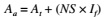 where:Aa 	= 	Allowable building area per story (square feet).At 	= 	Tabular allowable area factor (NS, S1, S13R, or SM value, as applicable) in accordance with 		Table 506.2 of the International Building Code.NS 	= 	Tabular allowable area factor in accordance with Table 506.2 of the International Building Code 		for a nonsprinklered building (regardless of whether the building is sprinklered).If 	= 	Area factor increase due to frontage as calculated in accordance with Section 506.3 of the 		International Building Code.1401.6.2.2 Area formula. The following formula formulas shall be used in computing the area value. Determine Equation 14-4 shall be used for a single occupancy buildings and Equation 14-5 shall be used for multiple occupancy buildings.Determine the area value for each occupancy floor area on a floor-by-floor basis. For each multiple occupancy , choose buildings the minimum area value of the set of values obtained for the particular occupancy shall be used as the area value for that occupancy.For single occupancy buildings:Area valuei= (Allowable area-Actual area)/1200 square feet (Equation 14-4)For multiple occupancy buildings: 		 (Equation 14-4 14-5)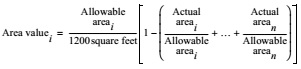 where:i 	= 	Value for an individual separated occupancy on a floor.n 	= 	Number of separated occupancies on a floor.(F9712 / EB119-19 AS)Revise as follows:1401.6.3 Compartmentation. Evaluate the compartments created by fire barriers or horizontal assemblies which comply with Sections 1401.6.3.1 and 1401.6.3.2 and 1401.6.3.3 and which are exclusive of the wall elements considered under Sections 1401.6.4 and 1401.6.5. Conforming compartments shall be figured as the net area and do not include shafts, chases, stairways, walls, or columns. Using Table 1401.6.3, determine the appropriate compartmentation value (CV) and enter that value into Table 1301.7 under Safety Parameter 1401.6.3, Compartmentation, for fire safety, means of egress, and general safety.TABLE 1401.6.3COMPARTMENTATION VALUESFor SI: 1 square foot = 0.0929 m2.a. 	For compartment sizes between categories, the compartmentation value shall be obtained by linear interpolation.Add new text as follows:1401.6.3.1 Categories. The categories for compartment separations are:1. 	Category a-compartment size of 15,000 square feet or more.2. 	Category b-maximum compartment size of 10,000 square feet.3. 	Category c-maximum compartment size of 7,500 square feet.4. 	Category d-maximum compartment size of 5,000 square feet.5. 	Category e-maximum compartment size of 2,500 square feet.Revise as follows:1401.6.3.1 1401.6.3.2 Wall construction. A wall used to create separate compartments shall be a fire barrier conforming to Section 707 of the International Building Code with a fire-resistance rating of not less than 2 hours. Where the building is not divided into more than one compartment, the compartment size shall be taken as the total floor area on all floors. Where there is more than one compartment within a story, each compartmented area on such story shall be provided with a horizontal exit conforming to Section 1026 of the International Building Code. The fire door serving as the horizontal exit between compartments shall be so installed, fitted, and gasketed that such fire door will provide a substantial barrier to the passage of smoke.1401.6.3.2 1401.6.3.3 Floor/ceiling construction. A floor/ceiling assembly used to create compartments shall conform to Section 711 of the International Building Code and shall have a fire-resistance rating of not less than 2 hours.(F9713 / EB120-19 AS)Revise as follows:TABLE 1401.6.3COMPARTMENTATION VALUESFor SI: 1 square foot = 0.0929 m2.(F9714 / EB122-19 AS)[B] 1401.3.3 Compliance with flood hazard provisions. In flood hazard areas, buildings that are evaluated in accordance with this section shall comply with Section 1612 of the Florida Building Code, Building, or Section R322 of the Florida Building Code, Residential, as applicable if the work covered by this section constitutes substantial improvement. If the work covered by this section is a structurally connected horizontal addition that does not constitute substantial improvement, the addition is not required to comply with the flood design requirements for new construction provided that both of the following apply.1. The addition shall not create or extend any nonconformity of the existing building with the flood resistant construction requirements.2. The lowest floor of the addition shall be at or above the lower of the lowest floor of the existing building or the lowest floor elevation required in Section 1612 of the Florida Building Code, or Section R322 of the Florida Residential Code, as applicable.(SP10266 AM A2 from the 2nd comment period ReviseRevise as follows:1401.6.4 Tenant and dwelling unit separations. Evaluate the fire-resistance rating of floors and walls separating tenants, including dwelling units, and not evaluated under Sections 1401.6.3 and 1401.6.5. Group I-2 occupancies shall evaluate the rating of the separations between patient sleeping rooms.Under the categories and occupancies in Table 1401.6.4, determine the appropriate value and enter that value in Table 1401.7 under Safety Parameter 1401.6.4, Tenant and Dwelling Unit Separation, for fire safety, means of egress, and general safety. The value shall be zero for single tenant buildings, and buildings without dwelling units.(F9715 / EB124-19 AS)Revise as follows:1401.6.5.1 Categories. The categories for corridor walls are:1.	Category a—No fire partitions; incomplete fire partitions; no doors; or doors not self-closing.2.	Category b—Less than 1-hour fire-resistance rating or not constructed in accordance with Section 708.4 of the International Building Code.3.	Category c—1-hour to less than 2-hour fire-resistance rating, with doors conforming to Section 716 of the International Building Code or without corridors as permitted by Section 1020 of the International Building Code to be without a fire-resistance rating.4.	Category d—2-hour or greater fire-resistance rating, with doors conforming to Section 716 of the International Building Code.(F9716 / EB125-19 AS)Revise as follows:1401.6.7.1 Categories. The categories for HVAC systems are:1. 	Category a—Plenums not in accordance with Section 602 of the International Mechanical Code. -10 points.2. 	Category b—Air movement in egress elements not in accordance with Section 1020.5 of the International Building Code. -5 points.3. 	Category c—Both Categories a and b are applicable. -15 points.4. 	Category d—Compliance of the HVAC system with Section 1020.5 of the International Building Code and Section 602 of the International Mechanical Code. 0 points.5. 	Category e—Systems serving one story; or a central boiler/chiller system without ductwork connecting two or more stories. ; or where systems have no ductwork. +5 points.(F9717 / EB127-19 AS)Revise as follows:1401.9.1 Mixed occupancies. For mixed occupancies, the following provisions shall apply:1.	Where the separation between mixed occupancies does not qualify for any category indicated in Section 1301.6.16, the mandatory safety scores for the occupancy with the lowest general safety score in Table 1301.8 shall be utilized (see Section 1301.6).2.	Where the separation between mixed occupancies qualifies for any category indicated in Section 1301.6.16, the mandatory safety scores for each occupancy shall be placed against the evaluation scores for the appropriate occupancy. An evaluation is not required for areas of the building with separated occupancies in accordance with Table 508.4 of the International Building Code in which there are no alterations or change of occupancy.(F9720 / EB130-19 AS)Revise as follows:1401.6.20.1 Categories. Categories for smoke compartment size are:1.	Category a-Smoke compartment complies with IBC Section 407.5. size is equal to or less than 22,500 square feet (2092 m2) of the Florida Building Code, Building.2.	Category b-Smoke compartments are provided but do not comply with IBC Section 407.5. size is greater than 22,500 square feet (2092 m2)  of the Florida Building Code, Building.3.	Category c-Smoke compartments are not provided. (F9721 / EB131-19 AM)Revise as follows:TABLE 1401.6.21.1PATIENT ABILITY VALUESTABLE 1401.6.21.2PATIENT CONCENTRATION VALUESTABLE 1401.6.21.3ATTENDANT-TO-PATIENT RATIO VALUES1401.6.21 Patient ability, concentration, smoke compartment location and ratio to attendant.  In I-2 occupancies, the ability of patients, their concentration and ratio to attendants shall be evaluated and applied in accordance with this section. Evaluate each smoke compartment using the categories in Sections 1401.6.21.1, 1401.6.21.2 and 1401.6.21.3 and enter the value in Table 1401.7. To determine the safety factor, multiply the three values together; if the sum product is less than 6 9 or greater, compliance has failed.(F9722 / EB132-19 AM)1401.6.17 Automatic sprinklers. Evaluate the ability to suppress or control a fire based on the installation of an automatic sprinkler system in accordance with Section 903.3.1.1 903.3.1 of the International Building Code. “Required sprinklers” shall be based on the requirements of this code. the International Building Code. Under the categories and occupancies in Table 1401.6.17, determine the appropriate value and enter that value into Table 1401.7 under Safety Parameter 1401.6.17, Automatic Sprinklers, for fire safety, means of egress divided by 2, and general safety. High-rise buildings defined in Chapter 2 of the International Building Code that undergo a change of occupancy to Group R shall be equipped throughout with an automatic sprinkler system in accordance with Section 403 of the International Building Code and Chapter 9 of the International Building Code. Facilities in Group I-2 occupancies meeting Category a, b, c or f shall be considered to fail the evaluation.1401.6.17.1 Categories. The categories for automatic sprinkler system protection are:1.	Category a—Sprinklers are a-An approved automatic sprinkler system is required throughout; an approved automatic sprinkler protection system is not provided or the provided.2.	Category b—An approved automatic sprinkler system design is not adequate for the hazard protected in accordance with Section 903 of the International Building Code. Category b—Sprinklers are required in a portion of the building; sprinkler protection is not provided or required in a fire area or compartment portion of a building; an approved automatic sprinkler system is not provided; the sprinkler system design is not adequate for the hazard protected in accordance with Section 903 Chapter 9 of the International Building Code.3.	Category c—Sprinklers are c—An approved automatic sprinkler system is not required; none are provided.4.	Category d—Sprinklers are d—An approved automatic sprinkler system is required in a fire area or compartment portion of the a building; sprinklers are an approved automatic sprinkler system is provided in such portion; the system is one that complied with the code at the time of installation and is maintained and supervised in accordance with Section 903 a fire area or compartment portion of the building in accordance with Chapter 9 of the International Building Code.5.	Category e—Sprinklers are e—An approved automatic sprinkler system is required throughout; sprinklers are an approved automatic sprinkler system is provided throughout in accordance with Chapter 9 of the International Building Code.6.	Category f—Sprinklers are f—An approved automatic sprinkler system is not required throughout; sprinklers are an approved automatic sprinkler system is provided throughout in accordance with Chapter 9 of the International Building Code.(F9683 / EB87-19 AM)Chapter 15  CONSTRUCTION SAFEGUARDSNo Change Appendix A: Guidelines for the Seismic Retrofit of Existing BuildingsRevise as follows:406.2.2 Substantial structural damage to vertical elements of the lateral force-resisting system. A buildingthat has sustained substantial structural damage to the vertical elements of its lateral force-resisting system shall be evaluated in accordance with Section 406.2.2.1, and either repaired in accordance with Section 406.2.2.2 or repaired and rehabilitated in accordance with Section 406.2.2.3, depending on the results of the evaluation.Exceptions:1. Buildings assigned to Seismic Design Category A, B, or C whose substantial structural damage was not caused by earthquake need not be evaluated or rehabilitated for load combinations that include earthquake effects.2. One- and two-family dwellings need not be evaluated or rehabilitated for load combinations that include earthquake effects.Revise as follows:406.2.2.1 Evaluation. The building shall be evaluated by a registered design professional, and the evaluation findings shall be submitted to the code official. The evaluation shall establish whether the damaged building, if repaired to its predamage state, would comply with the provisions of the Florida Building Code, Building for load combinations that include wind or earthquake effects, except that the seismic forces shall be the reduced level seismic forces.Revise as follows:406.2.2.3 Extent of repair for noncompliant buildings. If the evaluation does not establish that the building in its pre damage condition complies with the provisions of Section 406.2.2.1, then the building shall be rehabilitated to comply with the provisions of this section. The wind loads for the repair and rehabilitation shall be those required by the building code in effect at the time of original construction, unless the damage was caused by wind, in which case the wind loads shall be in accordance with the Florida Building Code, Building. The seismic forces for this rehabilitation design shall be those required by the building code in effect at the time of original construction, but not less than the reduced seismic forces.Revise as follows:406.2.3 Substantial structural damage to gravity load-carrying components. Gravity load-carrying components that have sustained substantial structural damage shall be rehabilitated to comply with the applicable provisions for dead and live loads in the Florida Building Code, Building. Snow loads shall be considered if the substantial structural damage was caused by or related to snow load effects. Undamaged gravity load-carrying components that receive dead, or live or snow loads from rehabilitated components shall also be rehabilitated if required to comply with the design loads of the rehabilitation design.Revise as follows:406.2.3.1 Lateral force-resisting elements. Regardless of the level of damage to gravity elements of the lateral force-resisting system, if substantial structural damage to gravity load-carrying components was caused primarily by wind or seismic effects, then the building shall be evaluated in accordance with Section 406.2.2.1 and, if noncompliant, rehabilitated in accordance with Section 406.2.2.3.Exceptions:1. Buildings assigned to Seismic Design Category A, B, or C whose substantial structural damage was not caused by earthquake need not be evaluated or rehabilitated for load combinations that include earthquake effects.2. One- and two-family dwellings need not be evaluated or rehabilitated for load combinations that include earthquake effects.505.1 Replacement glass.The installation or replacement of glass shall be as required for new installations.505.2 Replacement wWindow opening control devices on replacement windows.In Group R-2 or R-3 buildings containing dwelling units and one- and two-family dwellings and townhouses regulated by the Florida Building Code, Residential, window opening control devices or fall prevention devicescomplying with ASTM F2090 shall be installed where an existing window is replaced and where all of the following apply to the replacement window:1.The window is operable;2.One of the following applies:2.1.The window replacement includes replacement of the sash and the frame.            2.2.The window replacement includes the sash only when the existing frame remains.3. One of the following applies:3.1. In a Group R-2 or R-3 building containing dwelling units, the bottomtop of the clear opening sill of the window opening is at a height less than 36 inches (915 mm) above the finished floor; or3.2. In one- and two-family dwellings and townhouses regulated by the Florida Building Code, Residential, the bottom top sill of the clear opening of the window opening is at a height less than 24 inches (610 mm) above the finished floor;4.The window will permit openings that will allow passage of a 4-inch-diameter (102 mm) sphere when the window is in its largest opened position; and5.The vertical distance from the bottom top of the clear opening sill of the window opening to the finished grade or other surface below, on the exterior of the building, is greater than 72 inches (1829 mm).The window opening control device, after operation to release the control device allowing the window to fully open, shall not reduce the minimum net clear opening area of the window unit to less than the area required by Section 1030.2 of the Florida Building Code, Building.Exceptions:1.Operable windows where the bottom top of the clear opening sill of the window opening is located more than 75 feet (22 860 mm) above the finished grade or other surface below, on the exterior of the room, space or building, and that are provided with window fall prevention devices that comply with ASTM F2006.2.Operable windows with openings that are provided with window fall prevention devices that comply with ASTM F2090.505.3 Replacement window emergency escape and rescue openings.Where windows are required to provide emergency escape and rescue openings in Group R-2 and R-3 occupancies and one- and two-family dwellings and townhouses regulated by the Florida Building Code, Residential, replacement windows shall be exempt from the requirements of Sections 1030.2, and 1030.3 and 1030.5 of the Florida Building Code, Building and Sections R310.2.1, and R310.2.2 and R310.2.3 of the Florida Building Code, Residential, provided the replacement window meets the following conditions:1.The replacement window is the manufacturer’s largest standard size window that will fit within the existing frame or existing rough opening. The replacement window shall be permitted to be of the same operating          style as the existing window or a style that provides for an equal or greater window opening area than the existing window.2.  Where tThe replacement of the window is not part of a change of occupancy, it shall comply with Section 1012.4.6.Window opening control devices complying with ASTM F2090 shall be permitted for use on windows required to provide emergency escape and rescue openings.505.3.1 Control DevicesWindow opening control devices or fall prevention devices complying with ASTM F2090 shall be permitted for use on windows required to provide emergency escape and rescue openings. After operation to release the control device allowing the window to fully open, the control device shall not reduce the net clear opening area of the window unit. Emergency escape and rescue openings shall be operational from the inside of the room without the use of keys or tools.706.1.1Exception: If an existing roofing system or roof section was built, repaired, or replaced in compliance with the requirements of the 2007 Florida Building Code, or any subsequent editions of the Florida Building Code, and 25 percent or more of such roofing system or roof section is being repaired, replaced, or recovered, only the repaired, replaced, or recovered portion is required to be constructed in accordance with the Florida Building Code in effect, as applicable. Pursuant to s. 553.844(5), Florida Statutes, a local government may not adopt by ordinance an administrative or technical amendment to this exception.706.7.2 Roof secondary water barrier for existing structures with wood roof decks.A secondary water barrier shall be installed using one of the following methods when roof covering is removed and replaced:1. In High-Velocity Hurricane Zone regions:a) All joints in structural panel roof sheathing or decking shall be covered with a 4 inch (102 mm) to 6 inch (153 mm) wide strip of self-adhering polymer modified bitumen tape applied directly to the sheathing or decking. The deck and selfadhering polymer modified bitumen tape shall be covered with one of the underlayment systems approved for the particular roof covering to be applied to the roof.b) The entire roof deck shall be covered with an approved asphalt impregnated 30# felt underlayment or approved synthetic underlayment installed with nails and tin-tabs in accordance with Section 1518.2, 1518.3 or 1518.4 of the Florida Building Code, Building. (No additional underlayment shall be required over the top of this sheet.) The synthetic underlayment shall be fastened in accordance with the manufacturer’s recommendations.2. Outside the High-Velocity Hurricane Zone:a) Underlayment shall comply with Section 1507.1.1.1 or 1518.2, of the Florida Building Code, Building, or Section R905.1.1 of the Florida Building Code, Residential.Exceptions:1. Roof slopes < 2:12 having a continuous roof system shall be deemed to comply with Section 706.7.2 requirements for a secondary water barrier.2. Clay and concrete tile roof systems installed as required by the Florida Building Code are deemed to comply with the requirements of Section 706.7.2 for Secondary Water Barriers. STORYOCCUPANCYMAXIMUM NUMBER OF DWELLING UNITSMAXIMUM EXIT ACCESS TRAVEL DISTANCE (feet)Basement, first or second story above grade planeR-2a4 dwelling units50Third story above grade plane and higherNPNANARevise as follows:807.4 Existing structural elements carrying gravity loads. Alterations shall not reduce the capacity of existing gravity load-carrying structural elements unless it is demonstrated that the elements have the capacity to carry the applicable design gravity loads required by the Florida Building Code, Building. Existing structural elements supporting any additional gravity loads as a result of the alterations, including the effects of snow drift, shall comply with the Florida Building Code, Building.Exceptions:1. Structural elements whose stress is not increased by more than 5 percent.2. Buildings of Group R occupancy with not more than five dwelling or sleeping units used solely for residential purposes where the existing building and its alteration comply with the conventional light-frame construction methods of the Florida Building Code, Building or the provisions of the Florida Building Code, Residential. Revise as follows:807.5 Existing structural elements resisting lateral loads. Except as permitted by Section 807.6, where the alteration increases design lateral loads, or where the alteration results in prohibited structural irregularity as defined in ASCE 7, or where the alteration decreases the capacity of any existing lateral load-carrying structural element, the structure of the altered building or structure shall be shown to meet the wind and seismic provisions of the Florida Building Code, Building. Reduced seismic forces shall be permitted.Exception: Any existing lateral load-carrying structural element whose demand-capacity ratio with the alteration considered is not more than 10 percent greater than its demand-capacity ratio with the alteration ignored shall be permitted to remain unaltered. For purposes of calculating demand-capacity ratios, the demand shall consider applicable load combinations with design lateral loads or forces in accordance with Florida Building Code, Building Sections 1609 and 1613. Reduced seismic forces shall be permitted. For purposes of this exception, comparisons of demand-capacity ratios and calculation of design lateral loads, forces and capacities shall account for the cumulative effects of additions and alterations since original construction.Revise as follows:807.6 Voluntary lateral force-resisting system alterations. Structural alterations of that are intended exclusively to improve the lateral force-resisting system and are not required by other sections of this code shall not be required to meet the requirements of Section 1609 or Section 1613 of the Florida Building Code, Building, provided that all of the following:1. The capacity of existing structural systems to resist forces is not reduced.2. New structural elements are detailed and connected to the existing or new structural elements as required by the Florida Building Code, Building for new construction.3. New or relocated nonstructural elements are detailed and connected to existing or new structural elements as required by the Florida Building Code, Building for new construction.4. The alterations do not create a structural irregularity as defined in ASCE 7 or make an existing structural irregularity more severe.Revise as follows:907.4.2 Substantial structural alteration. Where work involves a substantial structural alteration, the evaluation and analysis shall demonstrate that the lateral load-resisting system of the altered building or structure complies with the Florida Building Code, Building for wind loading and with reduced seismic forces.Delete section in its entirety and show as reserved:907.4.3 Seismic Design Category F. Reserved.Where the building is assigned to Seismic Design Category F, the evaluation and analysis shall demonstrate that the lateral load-resisting system of the altered building or structure complies with reduced seismic forces and with the wind provisions applicable to a limited structural alteration.Revise as follows:907.4.4 Limited structural alteration. Where the work does not involve a substantial structural alteration and the building is not assigned to Seismic Design Category F, the existing elements of the lateral load-resisting system shall comply with Section 807.5.Delete section in its entirety:907.4.5 Wall anchors for concrete and masonry buildings. For any building assigned to Seismic Design Category D, E or F with a structural system consisting of concrete or reinforced masonry walls with a flexible roof diaphragm and any building assigned to Seismic Design Category C, D, E or F with a structural system consisting of unreinforced masonry walls with any type of roof diaphragm, the alteration work shall include installation of wall anchors at the roof line to resist the reduced seismic forces unless an evaluation demonstrates compliance of existing wall anchorage.Delete section in its entirety:907.4.6 Bracing for unreinforced masonry parapets. Parapets constructed of unreinforced masonry in buildings assigned to Seismic Design Category C, D, E or F shall have bracing installed as needed to resist the reduced seismic forces unless an evaluation demonstrates compliance of such items.RELATIVE HAZARDOCCUPANCY CLASSIFICATIONS1 (Highest Hazard)H2I-2; I-3; I-43A; E; I-1; M; R-1; R-2; R-4, Condition 24B; F-1; R-3; R-4, Condition 1; S-15 (Lowest Hazard)F-2; S-2; UOCCUPANCYCATEGORIESaCATEGORIESaCATEGORIESaCATEGORIESaCATEGORIESaa Compartment size equalto or greater than 15,000square feetb Compartment size of10,000 square feetc Compartment size of7,500 square feetd Compartment sizeof 5,000 square feete Compartment sizeof 2,500 square feetor lessA-1, A-306101418A-204101418A-4, B, E, S-205101520F, M, R, S-104101622OCCUPANCYCATEGORIESCATEGORIESCATEGORIESCATEGORIESCATEGORIESaCompartment size equal to or greater than 15,000square feetbCompartment size of 10,000 square feetcCompartment size of 7,500 square feetdCompartment size of 5,000 square feeteCompartment size of 2,500 square feet or lessA-1, A-306101418A-204101418A-4, B, E, S-205101520F, M, R, S-104101622I-20281014OCCUPANCY CATEGORIES CATEGORIES CATEGORIESOCCUPANCYabcI-213231OCCUPANCY CATEGORIES CATEGORIES CATEGORIESOCCUPANCYabcI-213231OCCUPANCY CATEGORIES CATEGORIES CATEGORIESOCCUPANCYabcI-213231Delete Appendix A in its entirety and show as Reserved:Appendix A: Guidelines for the Seismic Retrofit of Existing BuildingsReserved(Delete appendix chapters A1, A2, A3, A4 and A5 in their entirety) (S10012 AS)